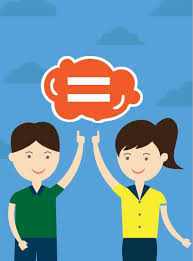 TALLER VIVA LA IGUALDAD Y MOLANDO EN IGUALDADTALLER PARA NIÑOS Y NIÑAS DE 3 A 10 AÑOSLUGAR DE REALIZACIÓN: CENTRO JOVEN DÍA: SÁBADO 18-05-2019               HORA: 17:30 A 19:00 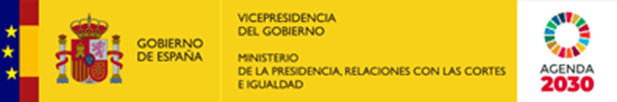 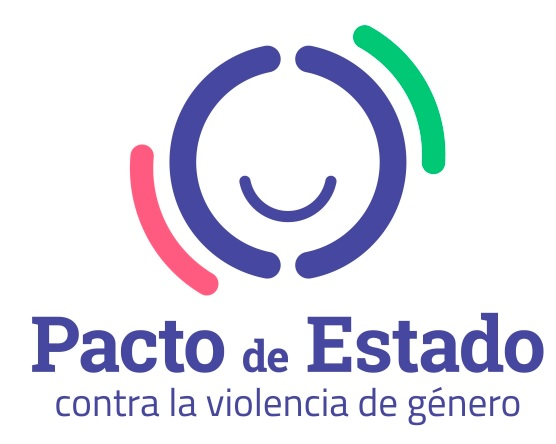 ORGANIZA: AYUNTAMIENTO DE ALDEA DE SAN MIGUEL